ESCUELA SUPERIOR POLITECNICA DEL LITORAL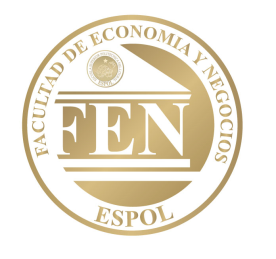 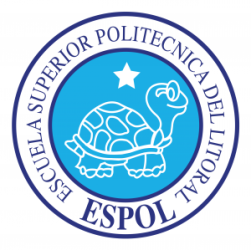 FACULTAD DE ECONOMIA Y NEGOCIOSEXAMEN DE METODOS CUANTITATIVOS II PRIMERA EVALUACION TERCER TÉRMINO 2012-2013Marzo-26-2013APELLIDOS: ...........................................................NOMBRES: ……………………………….                                   MATRICULA: .........................................................PARALELO: ………….. ………………….          Tema 1: ( 14 puntos) : Resuelva claramente lo siguiente (además encontrar y graficar el dominio): Determine los valores de x, y, z. Que maximicen o minimicen la función:Tema 2 (14 puntos): Resolver y contestarUna empresa puede elaborar dos tipos de productos: X y Y. La función de costos conjuntos está dada por   . Las ecuaciones de demanda semanales de ambos productos están por  y , donde  y  son los precios unitarios de venta de cada producto. ¿Cuáles precios deberá fijar la empresa con el objeto de maximizar la utilidad? ¿Cuál es la utilidad?Tema 3: ( 14 puntos) : Resuelva claramente lo siguiente (además encontrar y graficar el dominio): Determine los valores de x, y, z. Que maximicen o minimicen la función: . Sujeta a las restricciones Y a Tema 4 (14 puntos) : Sea        . Hallar:   Tema 5 (14 puntos) : Hallar  el polinomio de Taylor para siguiente función   con cinco términos, cuando x=0.995"Como estudiante de la FEN me comprometo a combatir la mediocridad y actuar con honestidad, por  eso no copio ni dejo copiar"._______________________________ Firma de Compromiso del Estudiante